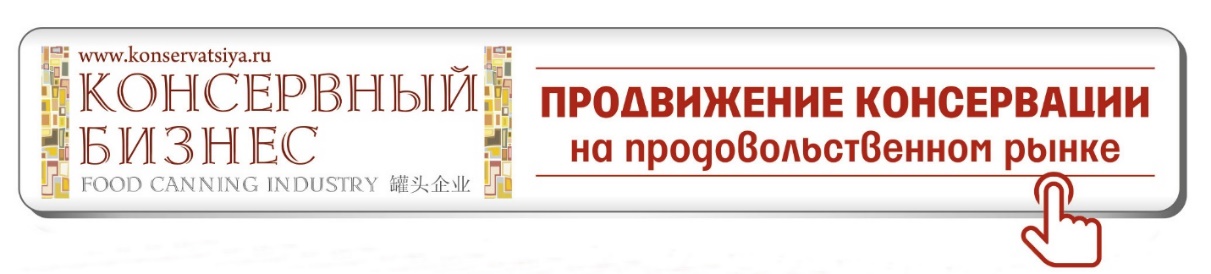 Заявка на размещение информации о компании в разделе «Справочник российских и зарубежных компаний»* Поля, обязательные для заполнения4 ХИТА ПРОДАЖФ.И.О. ЛИЦА, ЗАПОЛНИВШЕГО ЗАЯВКУТелефон, E-mail: _______________________________________Отправьте заявку по адресу: gb@my-gb.ru
Приложите фотографии четырех хитов продаж и логотип компании.Название компании: 
(вместе с формой организции):*Статус компании* (производитель, владелец ТМ, дистрибьютор)Год основания: *Генеральный директор: *Коммерческий директор:Руководитель отдела продаж:Федеральный округ:*Контактная информация:(индекс, адрес, телефон (общий + отдел продаж и отдел кадров), e-mail, сайт):*Если компания является частью холдинга, указать его название.ИНН:*ISO:Производственные площадки (названия, город). Для дистрибьюторов — основные дистрибьюторские контракты с указанием стран поставщиковСобственная сырьевая базаВиды реализуемой продукции: 
(мясная, мясорастительная, молочная, рыбная, овощная, грибная, фруктовая, ягодная, оливки (маслины), соусы)*SKU*ГОСТ, ТУ*Ассортимент (например: говядина и свинина тушеные, паштеты, готовые первые и вторые блюда,  молоко и сливки сгущенные,  зеленый горошек, огурцы маринованные и т.д.)*Торговые марки:*Среднегодовой объем производства (тыс. тонн)Производственные мощности (тыс. тонн или кол-во банок)Хит продаж 1Хит продаж 1Название продукта:Категория (Консервация мясная, молочная, рыбная, овощная, фруктовая, фруктовая, ягодная, грибная, оливки, маслины, соусы, готовые блюда и т.д.):Масса нетто или объем (гр. или мл.):Ценовой сегмент (до 50 руб., 50-100 руб., 100-150 руб., 150-250 руб. свыше 250 руб.):Хит продаж 2Хит продаж 2Название продукта:Категория (Консервация мясная, молочная, рыбная, овощная, фруктовая, фруктовая, ягодная, грибная, оливки, маслины, соусы, готовые блюда и т.д.):Масса нетто или объем (гр. или мл.):Ценовой сегмент (до 50 руб., 50-100 руб., 100-150 руб., 150-250 руб. свыше 250 руб.):Хит продаж 3Хит продаж 3Название продукта:Категория (Консервация мясная, молочная, рыбная, овощная, фруктовая, фруктовая, ягодная, грибная, оливки, маслины, соусы, готовые блюда и т.д.):Масса нетто или объем (гр. или мл.):Ценовой сегмент (до 50 руб., 50-100 руб., 100-150 руб., 150-250 руб. свыше 250 руб.):Хит продаж 4Хит продаж 4Название продукта:Категория (Консервация мясная, молочная, рыбная, овощная, фруктовая, фруктовая, ягодная, грибная, оливки, маслины, соусы, готовые блюда и т.д.):Масса нетто или объем (гр. или мл.):Ценовой сегмент (до 50 руб., 50-100 руб., 100-150 руб., 150-250 руб. свыше 250 руб.):